A Magyar Kereskedelmi és Iparkamara eljárási rendje az arany- ezüst- és bronz koszorús mestercím adományozásával kapcsolatbanA mestervizsga célja, hogy a szakemberek számára biztosítsa a szakmai fejlődés és az egzisztenciális életpályamodell, karrier kialakításának lehetőségét, valamint a tanulóképzéshez és vállalkozásvezetéshez szükséges ismeretek elsajátítását. Tanúsítsa a vállalkozás működtetéséhez szükséges szakmai, gazdasági, pénzügyi, vezetési, munkaügyi és jogi ismeretek megszerzését és készségszintű ismeretét. Teremtse meg a szakmai megbecsülés, anyagi, erkölcsi elismerés és bizalom garanciáját.Ennek a folyamatnak kiemelt eseményeként, mint a hosszú időn keresztül, egyenletesen magas színvonalon végzett, erkölcsi és szakmai példamutatás terén is kimagasló teljesítményt nyújtó mesterek munkájának elismeréseként a Magyar Kereskedelmi és Iparkamara Mesterképzési és Mestervizsga Szabályzata 20. § (5) bekezdésében foglaltak alapján arany, ezüst és bronz koszorús mester cím adományozható.Az arany, ezüst és bronz koszorús mester címet a területi kereskedelmi és iparkamarák önálló döntési jogkör alapján a Magyar Kereskedelmi és Iparkamara Oktatási és Szakképzési Kollégiuma és a Kézműves Kollégium által kiadott egységes adományozási rend betartása mellett ítélik oda a jelölteknek.Az arany, ezüst és bronz koszorús mester cím adományozási feltételei:A jelölt kiemelkedő erkölcsi és szakmai munkásságával meghatározó jelleggel kell, hogy hozzájáruljon a térség gazdasági fejlődéséhez a tanulóképzéshez és a szakmai utánpótlás neveléséhez. Magatartása, jelleme példamutató vállalkozó társai, valamint a tanulóifjúság számára egyaránt. Tudását folyamatosan magas szinten fejleszti, megmutatva azt az igényességet, mely lehetővé teszi a saját és az elkövetkezendő generációk számára a feddhetetlen és követendő szakmaiság megtestesülését. A cím adományozásához mestercímmel kell rendelkezni, továbbáArany Koszorús Mester esetén legalább		30 évEzüst Koszorús Mester esetén legalább		20 évBronz Koszorús Mester esetén legalább		10 év tevőlegesség és büntetlen előélet szükséges.A gyakorlat részidőkből is összeállhat, de az előírt gyakorlati időt az adott szakmában az utolsó időszakot Bronz Koszorús Mester esetén legalább 3 év, Ezüst Koszorús Mester esetén legalább 5 év, Arany Koszorús Mester esetén legalább 10 év összefüggően eltöltött gyakorlattal kell igazolni.Az adományozás megítélésénél előnyt jelent a szakmai versenyen elért eredmények, folyamatos szakmai továbbképzéseken történő részvétel, tanulók képzése.A cím adományozására javaslatot tesz:Az adományozott személyére a területi kamara felé javaslat érkezhet kamara, szakmai szervezet vagy magánszemély(ek) részéről. A javaslatokat írásban, indokolással ellátva lehet beterjeszteni. A felterjesztés és kinevezés dokumentációi 5 évig nem selejtezhetők. A beérkezett javaslatokat a területileg illetékes kereskedelmi és iparkamara elnöke által felhatalmazott és megbízott (határozott, vagy határozatlan időre) legalább 3, de legfeljebb 7 főből álló Adományozó Testület vizsgálja meg és dönt a cím elnyeréséről. A döntést a területi kamara elnöke, vagy általa kijelölt képviselője véglegesíti.A kitüntető cím visszavonása:A kitüntető cím mindhárom kategóriában visszavonható abban az esetben, ha az adományozott szakmailag és/ vagy etikailag érdemtelenné válik a titulus viselésére. Vissza kell vonni az adományozott címet, ha a díjazott ellen büntető eljárás keretében jogerős bírói ítélet születik és/ vagy a gazdasági élet tisztasága ellen bármilyen módon vét.A kitüntető cím visszavonásáról a területileg illetékes kereskedelmi és iparkamara által felállított független, legalább 3, de legfeljebb 7 fős testület dönt a területi kamara elnökének vezetésével. A visszavonó határozatot írásba kell foglalni. A döntésről a visszavonó határozatot hozó testület jelenlétében a testület elnöke az eljárás alá vont személyt szóban és írásban is tájékoztatni köteles. A kitüntető címtől való megfosztást követően az adományozott oklevelet és jelvényt be kell vonni.Abban az esetben, ha az eljárás alá vont személy háromszori ajánlott levélben postázott értesítés ellenére sem jelenik meg a határozathozatal kihirdetésére, akkor ennek a ténynek jegyzőkönyvbe foglalását követően a kitüntető címtől megfosztásról szóló határozatot ajánlott- tértivevényes levél útján kell részére eljuttatni.A kitüntető cím átadása:Az arany, ezüst és bronz koszorús mester kitüntető cím évente egy alkalommal ünnepélyes keretek között, mindhárom kategória tekintetében legfeljebb öt- öt fő részére adható át. A kitüntetett személy jogosult az adományozott cím, valamint a területi kamara által átadott kitüntető jelvény, plakett, oklevél használatára, illetve a jelvény tekintetében annak viselésére.Egy adott személynek, minden koszorús mesterszint csak egyszer adományozható.A kitüntető jelvény: A kitüntető jelvény 18 mm átmérőjű, kör alakú arany, ezüst, illetve bronzszínű, front oldalán a körbefutó stilizált babérkoszorúval és a kitüntető cím megnevezésének feltüntetésével. (13/1. számú melléklet)Az oklevél: A/3 fekvő formátumú oklevél. Az oklevél grafikájának változatlanul hagyása mellett a kitüntető cím adományozásának függvényében a keret- grafika, valamint a szövegben található hangsúlyos megjelenítések (díszoklevél megnevezés, a kitüntetett neve, adományozott cím megjelölése) arany, ezüst, vagy bronz kiemeléssel készül.Az oklevél szövegezése: Díszoklevél XY részére, aki született XX (születési hely és dátum) a Magyar Kereskedelmi és Iparkamara Mesterképzési és Mestervizsga Szabályzatában foglaltak alapján a térség gazdasági fejlődésében betöltött kimagasló szakmai tevékenysége, valamint a tanulók képzésében és nevelésében betöltött példamutató szerepe alapján a(z) XXXXXXXXXXXX (kamara megnevezése) nevében XXXXXX (aranykoszorús, ezüstkoszorús, bronzkoszorús) mesterré nyilvánítom, dátum a területi kamara elnökének aláírása. Az oklevelek sorszámozott, szigorú számadású nyomtatványok. Az oklevél borítója bordó színű, valódi bőrből készült, oldal irányban nyitható fekvő formátumú mappa, melynek front oldalán az adományozó kamara megnevezése és az adományozás évszáma szerepel. (13/2. számú melléklet)Emlékplakett: 70 mm átmérőjű, kör alakú arany, ezüst, bronzszínű, front oldalán a széleken a kitüntető jelvénynél megjelenő stilizált babérkoszorúval, a felső harmadban középen az adományozott cím megjelölésével, az emlékplakett közepén Magyarország címerét közrefogó két védőangyallal. (13/3. számú melléklet)A területi kamara, hasonlóan a mesterlevelek átadásánál rendszeresített nyilvántartó könyvhöz az adományozott címek átadásáról is köteles nyilvántartó könyvet vezetni. A nyilvántartó könyv szigorú számadású nyomtatványnak minősül és nem selejtezhető.Az egységes kitüntető jelvény, emlékplakett és oklevél megrendeléséről a kamaráktól beérkező előzetes igények alapján térítés ellenében a Magyar Kereskedelmi és Iparkamara Nonprofit Kft-je gondoskodik.A cím adományozásával járó összes költségről az adományozó területi kamarának saját költségvetése terhére kell gondoskodnia.13/1. számú melléklet – Kitüntető jelvény (18mm)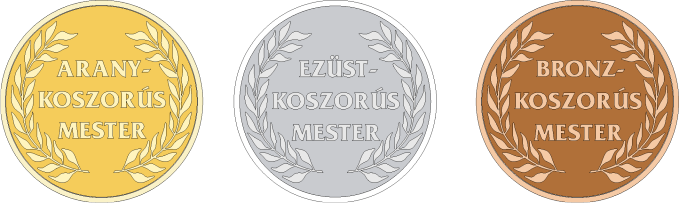 13/2. számú melléklet – Oklevél 13/3. számú melléklet – Emlékplakett (70 mm)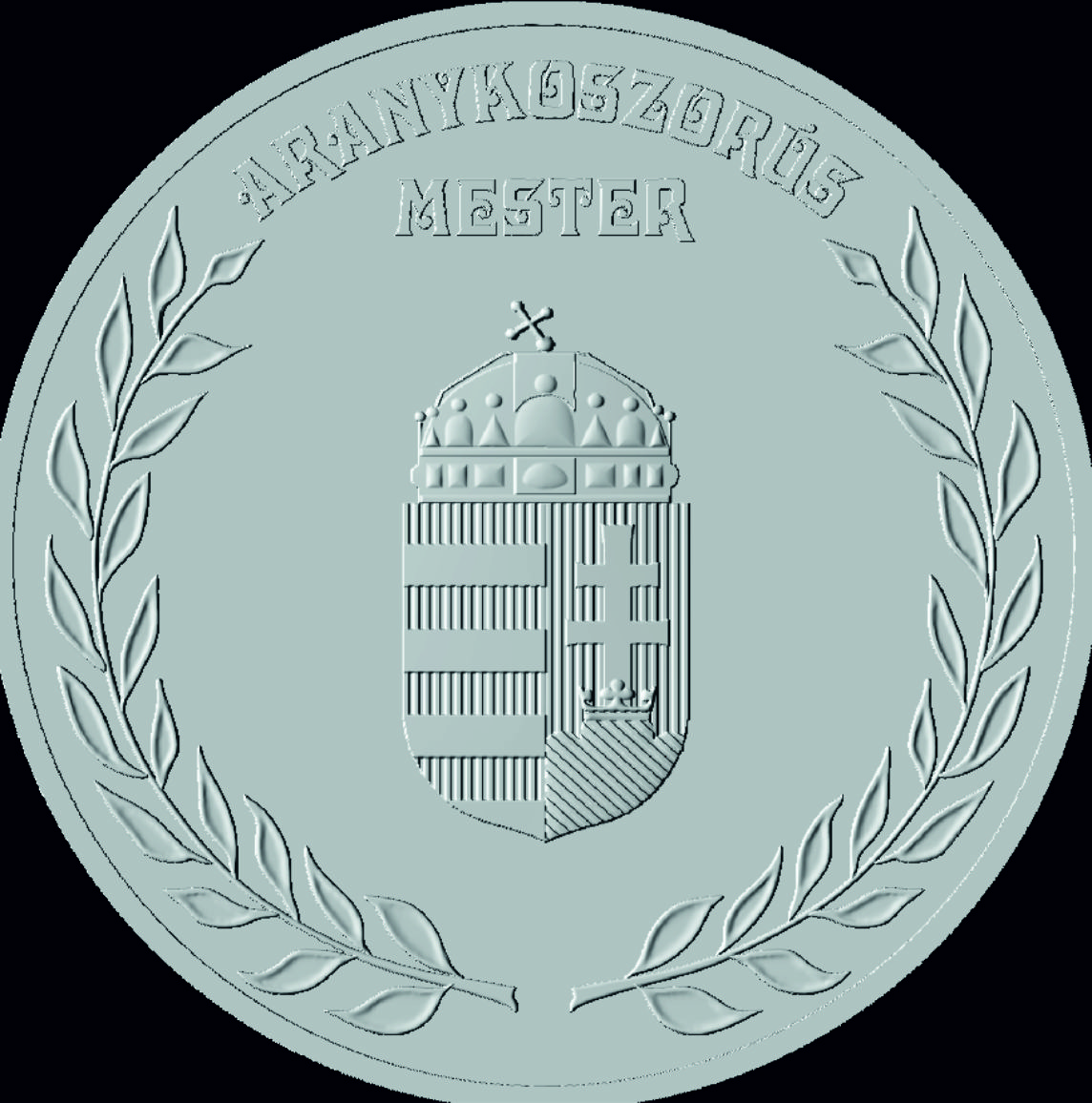 